                                      Facit: lektion 14  Översätt eller förklara vad följande arabisk poesi betyder: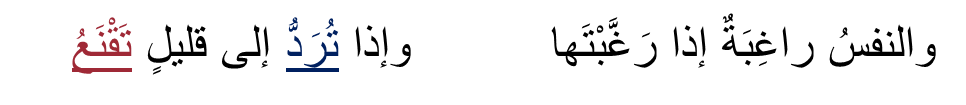   Svar: Själen får ett starkt begär, om du tillåter den att begäras Men om den sätts på plats till det mindre, så blir den nöjdAlltså, du styr din egna nafs. Om du är girig och inte binder fast dess begär, så kommer begäret att bli starkt, vilket i sin tur har konsekvenser.  إذا اجتهدت فالنجاحُ قريبٌ    Svar: Om du kämpar, så är framgången nära. إذا نِمْتَ فَلْتَذْكُرِ الله  Svar: Om du ska sova, så ska du påminnas Allah. إذا فهمت فلا تسأل  Svar: Om du har förstått, så fråga inte. إذا أَنجحُ فهل لي هَدِيَّة؟ Svar: Om jag lyckas, kommer jag då få en present? إذا ذهبتَ إليه فلستَ منا Svar: Om du går till honom, så tillhör du inte oss! إذا تركتَ الأعمالَ الصالحةَ فكأَنَّكَ تركتَ الجنة  Svar: Om du lämnar goda handlingar, så är det som att du lämnat paradiset.